EDITAL DE APOIO A EVENTOS ESPORTIVOS INTERNOSDIESU/DIRVE/PROAE UFU Nº 01/2019 A Pró-reitoria de Assistência Estudantil (PROAE) da Universidade Federal de Uberlândia, no uso de suas atribuições, torna pública a abertura de inscrições de propostas pleiteantes de apoio à realização de eventos esportivos internos – espaço físico e assessoria técnica para inter-períodos, inter-cursos e inter-atléticas – organizados por estudantes da UFU, conforme termos e condições descritas abaixo.1. DOS OBJETIVOS1.1. O objetivo principal deste edital é classificar a demanda e selecionar pedidos de apoio referentes a realização eventos esportivos de entidades discentes da UFU (Atléticas, DAs, CAs, PETs), permitindo que a Divisão de Esporte e Lazer Universitário possa realizar um atendimento efetivo, transparente e justo.2. DOS APOIOS2.1. As oportunidades de apoio oferecidas para os estudantes no decorrer do ano de 2019 estão estabelecidas no quadro abaixo:	2.2 Centro Esportivo Universitário (CEU/UFU). 2.2.1 CEU/UFU é o espaço destinado à realização de atividades físicas, esportivas, recreativas e de lazer, com campo de futebol, pista de atletismo, academia de musculação, piscina, ginásios e quadras poliesportivas nos campi:a) Educação Física;b) Santa Mônica;c) Umuarama.	2.3 Assessoria Técnica: a DIESU disponibilizará apoio referente à organização do evento (modelos de fichas de inscrição, de regulamento, montagem de tabelas, etc.) § ÚNICO A DIESU não dará apoio financeiro referente ao pagamento de arbitragem e premiação do evento.3. PRÉ-REQUISITOS GERAIS:3.1. A aprovação e consequente realização dos eventos ficarão condicionadas à autorização da DIESU, de acordo com a disponibilidade de espaços e período para realização.3.2. Para todos os pedidos de apoio, os solicitantes deverão observar os seguintes critérios:3.2.1 Eventos que contemplem esportes de quadra:a) o formato de disputa deverá ser eliminatório ou de grupos (por até 4 equipes);b) o período de realização será de até 32 horas;c) serão realizados de acordo com a disponibilidade horária do quadro abaixo, sendo liberado até 4 horas por dia e no máximo 8 horas por semana: d) os eventos deverão ocorrer nos meses de abril, maio, junho e julho.	3.2.2 Eventos que contemplem as modalidades Natação, Atletismo e outros:a) o formato de disputa deverá ser por etapa;b) o período de realização será de até 06 horas;c) serão realizados de acordo com a disponibilidade horária do quadro abaixo:d) os eventos deverão ocorrer nos meses de maio, junho e julho.4. DAS SOLICITAÇÕES:4.1. As solicitações devem ser entregues na DIESU de 18/03/2019 a 05/04/2019.	- Local: DIESU – Rua Benjamim Constant, 1286, Aparecida	- Horário: 9h às 11h30min e 14h às 16h30min.	- Contatos: Tel.: (34) 3218-2959/2960 / E-mail: diesu@proae.ufu.br 5. DOS DOCUMENTOS PARA A SOLICITAÇÃO:5.1. Formulário de Cadastro de Solicitante (Anexo 1)5.2. Lista de Participantes (Anexo 2) – uma cópia impressa e outra digitalizada até a semana que antecede o início da competição (entregue após deferimento da solicitação).6. DO INDEFERIMENTO DA SOLICITAÇÃO OU CANCELAMENTO DO EVENTO:6.1. Todas as solicitações enviadas sem o devido preenchimento dos formulários de solicitação serão indeferidas;7. DA SELEÇÃO:7.1. O processo de seleção das solicitações a) 1ª fase (eliminatória): Análise dos documentos comprobatórios e obrigatórios; b) 2ª fase: Agendamento dos horários, com atendimento prioritário, por ordem cronológica de recebimento das solicitações aprovadas na primeira fase. 8. DOS RESULTADOS E RECURSOS:8.1. O resultado preliminar será divulgado até o dia 08/04/2019 no site www.proae.ufu.br/diesu.8.2. Os proponentes terão dois dias úteis, imediatamente após a divulgação do resultado preliminar, para encaminhar questionamentos e solicitar esclarecimentos através do e-mail diesu@proae.ufu.br.8.3. O resultado final será divulgado no dia 10/04/2019 no site  www.proae.ufu.br/diesu.9. DO AGENDAMENTO DOS EVENTOS:10.1. Os eventos serão agendados seguindo a ordem cronológica de recebimento das solicitações por período de realização.10.2. Entidades que deixarem de comparecer para agendamento no horário programado deverão entrar em contato com a DIESU para que sejam realocadas entre os classificados e reprogramem novo dia e horário para o agendamento.10. CRONOGRAMA 2019   Uberlândia, 19 de março de 2019.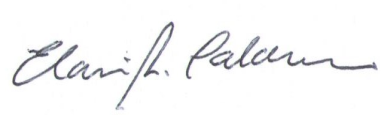 Elaine Saraiva CalderariPró-reitora de Assistência EstudantilPLEITEANTESAPOIOEstudantes de graduação e pós-graduação regularmente matriculados na UFUEspaços físicos dos Centros Esportivo Universitários (campus Educação Física e Santa Mônica) e quadra poliesportiva do campus UmuaramaEstudantes de graduação e pós-graduação regularmente matriculados na UFUAssessoria técnicaCAMPUSGINÁSIOMODALIDADESHORÁRIOSCAMPUS EDUCAÇÃO FÍSICAGINÁSIO 01FUTSALSáb. e Dom. – 8h às 19h.CAMPUS EDUCAÇÃO FÍSICAGINÁSIO 02HANDEBOL / FUTSALSáb. e Dom. – 8h às 19h.CAMPUS EDUCAÇÃO FÍSICAGINÁSIO 05VÔLEISáb. e Dom. – 8h às 19h.CAMPUS EDUCAÇÃO FÍSICAGINÁSIO 06BASQUETESáb. e Dom. – 8h às 19h.CAMPUS EDUCAÇÃO FÍSICAQUADRA DE PETECAPETECASáb. e Dom. – 8h às 19h.CAMPUS SANTA MÔNICAQUADRA POLIESPORTIVAHANDEBOL / FUTSAL / VOLEIBOL / BASQUETEBOLSeg. a Sex. - 8h às 22h.Sáb. e Dom. – 8h às 19hCAMPUS UMUARAMAQUADRA POLIESPORTIVAHANDEBOL / FUTSAL / VOLEIBOL Seg. a Sex. - 8h às 22h.Sáb. e Dom. – 8h às 19hCAMPUSGINÁSIOMODALIDADESHORÁRIOSCAMPUS EDUCAÇÃO FÍSICAPISTA DE ATLETISMOATLETISMOSáb. e Dom. - 8h às 19h.CAMPUS EDUCAÇÃO FÍSICAPISCINANATAÇÃOSáb. - 8h às 19h.CAMPUS EDUCAÇÃO FÍSICACAMPO DE FUTEBOLFUTEBOL / RUGBYSáb. e Dom. – 8h às 11h e de 16h às 19hCAMPUS EDUCAÇÃO FÍSICACAMPO SOCIETYFUTEBOL SOCIETYSáb. e Dom. – 8h às 19h.PRAZO FINAL PARA RECEBIMENTO DE INSCRIÇÕESRESULTADO PRELIMINARRESULTADO FINAL05/04/201908/04/201910/04/2019